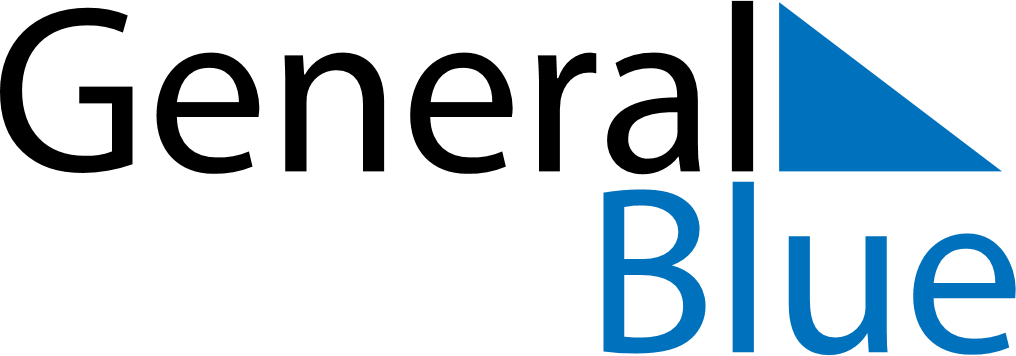 August 2024August 2024August 2024August 2024August 2024August 2024Huquan, Shanxi, ChinaHuquan, Shanxi, ChinaHuquan, Shanxi, ChinaHuquan, Shanxi, ChinaHuquan, Shanxi, ChinaHuquan, Shanxi, ChinaSunday Monday Tuesday Wednesday Thursday Friday Saturday 1 2 3 Sunrise: 5:22 AM Sunset: 7:36 PM Daylight: 14 hours and 14 minutes. Sunrise: 5:23 AM Sunset: 7:35 PM Daylight: 14 hours and 12 minutes. Sunrise: 5:24 AM Sunset: 7:34 PM Daylight: 14 hours and 10 minutes. 4 5 6 7 8 9 10 Sunrise: 5:25 AM Sunset: 7:33 PM Daylight: 14 hours and 8 minutes. Sunrise: 5:25 AM Sunset: 7:32 PM Daylight: 14 hours and 6 minutes. Sunrise: 5:26 AM Sunset: 7:31 PM Daylight: 14 hours and 4 minutes. Sunrise: 5:27 AM Sunset: 7:30 PM Daylight: 14 hours and 2 minutes. Sunrise: 5:28 AM Sunset: 7:29 PM Daylight: 14 hours and 0 minutes. Sunrise: 5:29 AM Sunset: 7:27 PM Daylight: 13 hours and 58 minutes. Sunrise: 5:30 AM Sunset: 7:26 PM Daylight: 13 hours and 55 minutes. 11 12 13 14 15 16 17 Sunrise: 5:31 AM Sunset: 7:25 PM Daylight: 13 hours and 53 minutes. Sunrise: 5:32 AM Sunset: 7:24 PM Daylight: 13 hours and 51 minutes. Sunrise: 5:33 AM Sunset: 7:22 PM Daylight: 13 hours and 49 minutes. Sunrise: 5:34 AM Sunset: 7:21 PM Daylight: 13 hours and 47 minutes. Sunrise: 5:35 AM Sunset: 7:20 PM Daylight: 13 hours and 44 minutes. Sunrise: 5:36 AM Sunset: 7:18 PM Daylight: 13 hours and 42 minutes. Sunrise: 5:37 AM Sunset: 7:17 PM Daylight: 13 hours and 40 minutes. 18 19 20 21 22 23 24 Sunrise: 5:38 AM Sunset: 7:16 PM Daylight: 13 hours and 37 minutes. Sunrise: 5:39 AM Sunset: 7:14 PM Daylight: 13 hours and 35 minutes. Sunrise: 5:40 AM Sunset: 7:13 PM Daylight: 13 hours and 33 minutes. Sunrise: 5:41 AM Sunset: 7:11 PM Daylight: 13 hours and 30 minutes. Sunrise: 5:42 AM Sunset: 7:10 PM Daylight: 13 hours and 28 minutes. Sunrise: 5:42 AM Sunset: 7:08 PM Daylight: 13 hours and 25 minutes. Sunrise: 5:43 AM Sunset: 7:07 PM Daylight: 13 hours and 23 minutes. 25 26 27 28 29 30 31 Sunrise: 5:44 AM Sunset: 7:05 PM Daylight: 13 hours and 21 minutes. Sunrise: 5:45 AM Sunset: 7:04 PM Daylight: 13 hours and 18 minutes. Sunrise: 5:46 AM Sunset: 7:02 PM Daylight: 13 hours and 16 minutes. Sunrise: 5:47 AM Sunset: 7:01 PM Daylight: 13 hours and 13 minutes. Sunrise: 5:48 AM Sunset: 6:59 PM Daylight: 13 hours and 11 minutes. Sunrise: 5:49 AM Sunset: 6:58 PM Daylight: 13 hours and 8 minutes. Sunrise: 5:50 AM Sunset: 6:56 PM Daylight: 13 hours and 6 minutes. 